Приглашаем ребят на занятие в школу юного финансистапринять участие в интеллектуальной игре "Финансовый эрудит"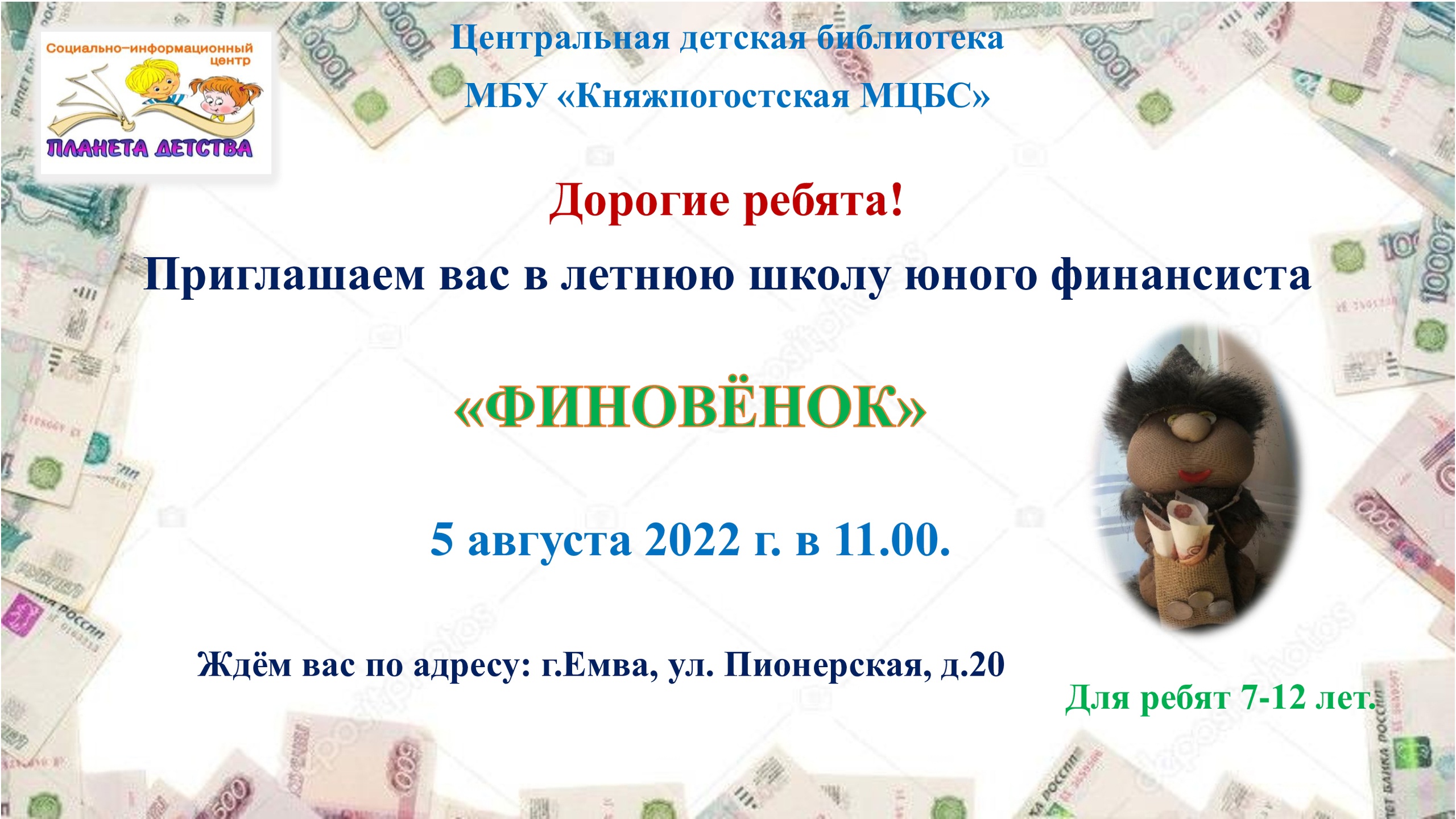 